Муниципальное автономное дошкольное образовательное учреждение детский сад комбинированного вида №24 «Березка» г.Белебея муниципального района Белебеевский район Республики Башкортостан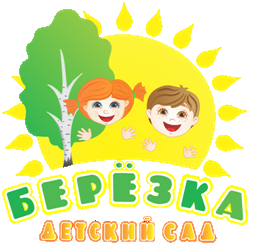 ВОСПИТАТЕЛИ:Суркова Е.Р.Данилова Г.А.Помощник воспитателя: Мухаметьянова Л.М.2020-2021 уч.годФИЗКУЛЬТУРНО-ОЗДОРОВИТЕЛЬНЫЙ ЦЕНТРЦЕНТР ПРИРОДЫИГРОВОЙ ЦЕНТР «ЗЕЛЁНЫЙ ОГОНЁК», ПДДЦЕНТР ТРУДОВОЙ ДЕЯТЕЛЬНОСТИЦЕНТР ДЕТСКОГО ТВОРЧЕСТВАИГРОВОЙ ЦЕНТР «НАША БИБЛИОТЕКА»ИГРОВОЙ ЦЕНТР ЗАНИМАТЕЛЬНОЙ МАТЕМАТИКИИГРОВОЙ ЦЕНТР СТРОИТЕЛЬНО-КОНСТРУКТИВНЫХ ИГРМУЗЫКАЛЬНЫЙ ЦЕНТРЦЕНТР НАУЧНО-ИССЕДОВАТЕЛЬСКОЙ ДЕЯТЕЛЬНОСТИ «НАША ЛАБОРАТОРИЯ»ЦЕНТР ПОЗНАВАТЕЛЬНОГО РАЗВИТИЯЦЕНТР НРАВСТВЕННО-ПАТРИОТИЧЕСКОГО ВОСПИТАНИЯЦЕНТР ТЕАТРАЛЬНОЙ ДЕЯТЕЛЬНОСТИИгровые центры для сюжетно-ролевых игр:«МЫ ИГРАЕМ»Перечень печатных и электронных образовательных, и информационных ресурсов по реализуемым в соответствии с лицензией образовательным программам, соответствующим ФГОС и действующему нормативно-правовому законодательству:Печатные образовательные ресурсы:От рождения до школы Инновационная программа дошкольного образования/ Под ред. Н.Е. Вераксы, Т.С. Комаровой, Э. М.Дорофеевой. – 5-е изд., перераб. - М.: МОЗАИКА-СИНТЕЗ, 2019. – 336 с.Образовательная область «Социально-коммуникативное развитие» Методические пособия:Буре Р. С. Социально-нравственное воспитание дошкольников (3–7 лет). Самообслуживание, самостоятельность, трудовое воспитание:Куцакова Л. В. Трудовое воспитание в детском саду: Для занятий с детьми 3–7 лет. Формирование основ безопасностиБелая К. Ю. Формирование основ безопасности у дошкольников (3–7 лет). Саулина Т. Ф. Знакомим дошкольников с правилами дорожного движения (3–7 лет). Чермашенцева О.В. Основы безопасного поведения дошкольников (3-7 лет) К.Ю. Белая «Как обеспечить безопасность дошкольников» - М.:Просвещение, 2005. Т. Ф. Саулина «Три сигнала светофора» М.: Мозаика-Синтез, 2008 О.Скоролупова «Правила и безопасность дорожного движения», М,2006 Т.Г.Кобзева, И.А.Холодова «Правила дорожного движения: система обучения дошкольников», В.: «Учитель», 2010 г. «Методическое пособие по обучению детей мерам пожарной безопасности», «Безопасность в ДОУ» ( сост.Савельева Р.А.) и др. Игровая деятельностьГубанова Н. Ф. Развитие игровой деятельности. (2–5 лет). Петрова В.И., Стульник Т.Д. «Нравственное воспитание в детском саду» -М.: Мозаика-Синтез, 2008 Т.А.Харитончик.»Правовое воспитание» Издат-во «Учитель»-2012г. Н.Губанова «Игровая деятельность в детском саду» -М.: Моз.-Синтез, 2006 Л.А.Лялина «Народные игры в детском саду» М.:ТЦ «Сфера», 2008 Н.В.Краснощёкова «Сюжетно-ролевые игры для детей дошкольного возраста» Р.-на-Д.: Феникс, 2008 Бондаренко А. «Дидактические игры в детском саду» -М.: Просвещение, 1991 идр. Образовательная область «Познавательное развитие»Развитие познавательно- исследовательской деятельностиПавлова Л. Ю. Сборник дидактических игр по ознакомлению с окружающим миром (3–7 лет). и др. Ознакомление с предметным окружением и социальным миромДыбина О. В. Ознакомление с предметным и социальным окружением: (3-7 лет)Николаева СН. Народная педагогика в экологическом воспитании дошкольников. и др. Формирование элементарных математических представленийПомораева И.А., Позина В.А. Формирование элементарных математических представлений. Младшая группа (3-4 года) Помораева И.А., Позина В.А. Новикова Н.П. Математика в детском саду. (3-7 лет) и др. Ознакомление с миром природыСоломеникова О. А. Ознакомление с природой в детском саду.  Соломеникова О. А. Ознакомление с природой в детском саду. Младшая группа (3-4 года) Образовательная область «Речевое развитие»Гербова В. В. Развитие речи в детском саду. Младшая группа (3-4 года)Гербова В. В. Развитие речи в детском саду. Образовательная область «Художественно-эстетическое развитие»«Художественное творчество»Комарова Т. С. Детское художественное творчество. Для работы с детьми 2–7 лет. Комарова Т. С. Изобразительная деятельность в детском саду.(3-7 лет) Комарова Т. С. Развитие художественных способностей дошкольников. Соломенникова О.А. Ознакомление детей с народным искусством Колбина А.В «Хоровод народов Башкортостана» (настольно-печатные игры) Азнабаева Ф.Г. «Рисуем, фантазируя»(нетрадиционные техники рисования на башкирском и русском языках) Азнабаева Ф.Г. «Ильгам» (по художественному развитию дошкольников 3-7 лет) и др. «Музыка»Ветлугина Н.А. «Методика музыкального воспитания в детском саду» – М.: Просвещение, 1981 Власенко О.П. «Лето красное, звонче пой!» (сценарии) изд.»Учитель-2007г. Власенко О.П. «Ребёнок в мире сказок» (сценарии) В.: Изд. «Учитель», 2009 Суворова Т. «Танцуй, малыш! 2»С.-2007 Зацепина М.Б. «Праздники и развлечения в детском саду» -М.: Синтез, 2008 М.Зацепина, Т.Антонова «Народные праздники в детском саду»- М.2008 О.А.Соломенникова «Радость творчества» 2008 и др. Образовательная область «Физическое развитие»Борисова М. М. Малоподвижные игры и игровые упражнения. Для занятий с детьми 3–7 лет. Пензулаева Л. И. Физическая культура в детском саду: (3–7лет) Пензулаева Л. И. Оздоровительная гимнастика: комплексы упражнений для детей 3–7 лет. Козырева О.В. «Лечебная физкультура для дошкольников» Сборник подвижных игр / Автор-сост. Э. Я. Степаненкова. «Здоровьесберегающие технологии воспитания в д/с» (под ред.Т.С.Яковлевой)и др. РЕГИОНАЛЬНЫЕ КОМПЛЕКСНЫЕ ПРОГРАММЫГалиева Г.Г., Нафикова З.Г.Учебно – воспитательная программа для башкирских детских садов. Марченко Л.И. Комплексное развитие детей в процессе их общения с природой. ПАРЦИАЛЬНЫЕ ПРОГРАММЫ:Художественно-эстетического развития детей 2-7 лет «Цветные ладошки» И.А. Лыкова.ПАРЦИАЛЬНЫЕ РЕГИОНАЛЬНЫЕ ПРОГРАММЫ:Фазлыева Ф.Н. «Мой край Башкортостан». Программа по ознакомлению детей дошкольного возраста с родным      краем.     Молчева А.В. Программа по декоративной деятельности детей дошкольного возраста на основе башкирского народного декоративно – прикладного искусства. Юлмухаметова М.Б., Аюпов. Программа по родной речи для детских садов на башкирском языке. Давлетбаева Р.Г., Азнабаева Ф.Г. , Каримова Я.С.,Кагарманова Ф.Ф.Программа обучения русской разговорной речи в башкирских дошкольных образовательных учреждениях. Агишева Р.Л.«Я – Башкортостанец». Учебно – методическая литература:Гасанова Р.Х., Кузьмищева Т.Б.Фольклорная педагогика в воспитании дошкольников.(г.Уфа. Колбина А.В.Башкирская мозаика, Настольно – печатные игры.(г.Уфа.Сост.Мавлетов В.С.Жемчужины башкирской детской литературы (сборник произведений) г.Уфа, Ягафарова А.Ш, Юлмухаметов М.Б.Радуга. Хрестоматия для детских садов на башкирском языке. Абуталипова Р.А, Амирханова Г.И, Юлмухаметов М.Б.«Лейсан».Учебник для изучения башкирского языка в детских садах. (г.Уфа, Гасанова Р.Х.«Я Родину хочу познать» : методическое пособие по ознакомлению дошкольников с национальной культурой башкирского народа.(г.Уфа, 2007) Нафикова З.Г. «Математика в детском саду» .(на башкирском языке) Азнабаева Ф.Г., Кагарманова Ф.Ф. «Этномузей в воспитании дошкольников» (на башкирском языке) Зигангирова Г.М. «Мои маленькие друзья» : стихи, игры на башкирском языке.Нафикова З.Г. «Растём играя» (на башкирском языке) Яфаева В.Г. «Планирование физкультурных занятий в современном саду» Азнабаева Ф.Г, Нарынбаева А.З, Харисова М.Р, Аминева Р.И,Йылкыбаева «Голбостан» (для младшей,средней,старшей и подг.групп,на башкирском языке.) – методическое пособие по развитию речи для д/садов ( г.Уфа,2010) Гершова Ф.З. Уч.издание. Путешествие петушка – батыра и его друзей.(пьесы – сказки по мотивам башкирских сказок) Колбина А.В.«Хоровод народов Башкортостана» - настольно – печатные игры.» (г.Уфа.2009) Губайдуллина Ф.Х. Наши праздники.(на башкирском языке, сценарии)Сулейманов А.М. Башкирский детский фольклор и др. 2.Электронно-информационные образовательные ресурсы:Воспитание детей дошкольного возраста в детском саду и семье - http://doshvozrast.ru.Все для детского сада - http://www.ivalex.vistcom.ru/igry.htm.Все для детского сада - http://doshvozrast.ru/Всё о детях и семье http://7ya.ru/Все для детского сада- http://ivalex.vistcom.ru/. До и после трех - http://azps.ru/baby/Дошкольная педагогика — http://www.detstvo-press.ru/Дошкольник — сайт для всей семьи - http://doshkolnik.ru/Детсад (папки передвижки, плакаты)- http://detsad-kitty.ru/. О детстве (портал для детей,  «Детский психолог» — http://www.childpsy.ruДошкольники- http://doshkolniky.ru/  Дошкольники.орг. — http://doshkolniki.org/index.php Дошкольное образование- http://pupsik.cenue.minsk.edu.by/. Дошколята - http://www.doshkolyata.com.ua. родителей, педагогов) – http://www.o-detstve.ru/. Каталог рефератов - http://referats.allbest.ru/  Сайт Воспитатель -  http://vospitatel.com.ua/. Логопед — http://www.logoped.ru. Методические материалы в помощь работникам детских дошкольных учреждений- http://dohcolonoc.ru/ Методическая работа в детском саду - http://kuzminaalena.blogspot.ru. Образовательный портал «Методика» раздел Дошкольное воспитание http://www.ucheba.com/met_rus/k_doshvosp/title_main.htm. Образовательный портал. Электронный журнал Экстернат.РФ. - http://ext.spb.ru/. Презентации, обучающие игры - http://detsadd.narod.ru/. Раннее развитие детей - http://www.danilova.ru/storage/present.htm Сайт для воспитателей (учебные планы, программы, конспекты НОД, игры, конкурсы) -  http://www.maam.ru/  . Сеть творческих учителей http://www.it-n.ru. Журнал «Детский сад будущего»» http://www.gallery-projects.com.  Журнал включает: опыт педагогов, педагогических коллективов и управленцев дошкольных образовательных учреждений по реализации творческих проектов;набор готовых проектов по взаимодействию с детьми, их семьями, с сотрудниками и различными партнёрами ДОУ;разъяснение теоретических основ проектного обучения и воспитания с позиций практиков;новые идеи и интересные находки Ваших коллег.Журнал «Воспитатель ДОУ» http://doshkolnik.ru.  это принципиально новый журнал для ВОСПИТАТЕЛЕЙ ДОУ; ценнейший опыт лучших ДОУ; четкая структура, построенная в логике дня воспитателя и ребенка (утро, день, вечер, ночь); не только проверенные временем и новейшие методические рекомендации, разработки игр, занятий и т.д., но и материалы, посвященные развитию личности воспитателя и ребенка.Журнал «Современный детский сад» – тhttp://www.det-sad.com/sovremenni_det_sad.  упорядочивает и тематически систематизирует информационную среду, обеспечивающую качественное развитие дошкольного образования. Общие сведения об издании, состав редакционной группы, сведения о подписке, архив с содержаниями номеров, контактные данные.Журнал «Обруч»  http://www.obruch.ru/. иллюстрированный научно-популярный журнал для руководителей всех уровней, методистов, воспитателей детских садов, учителей начальной школы и родителей. В нем публикуются разнообразные теоретические, методические, практические материалы, опыт работы дошкольных учреждений. Большое внимание уделяется вопросам психологии, методики воспитания и обучения, созданию развивающей среды.Журнал «Детский сад от А до Я»  http://detsad-journal.narod.ru/.  научно-методический журнал для педагогов, родителей и всех тех, кто неравнодушен к миру детства. На страницах журнала обсуждаются актуальные проблемы современного дошкольного образования и перспективы развития отрасли, освещается опыт инновационной деятельности детских образовательных учреждений и профильных учебных заведений, результаты научных исследований, публикуются конспекты занятий и игр, сценарии досугов и праздников, консультации управленцев, врачей, гигиенистов, психологов. Газета «Дошкольное образование» http://best-ru.net/cache/9988/.  электронная версия газеты «Дошкольное образование», выпускаемой издательским домом «Первое сентября». Педагогическое издание включает разделы: Детский мир, Родительская консультация, Лаборатория, Мастерская, Игротека, Бабушкин сундук, Личный опыт, Школа природы, Психологическая школа, Документы, Школьный портфель, Школа управления. Для всех номеров публикуется содержание. Полнотекстовая версия номера размещается на сайте через год после публикации печатного издания.Сайт «Фестиваль педагогических идей. Открытый урок» http://festival.1september.ru/. http://edu.rin.ru/preschool/. Журнал «Современное дошкольное образование»http://www.sdo-journal.ru/.  Журнал «Дошкольное воспитание»http://dovosp.ru/.  Группа находится на первом этажеи состоит из 4-х помещений:раздевалка,туалетная комната,игровая комната,спальная комната.Группа находится на первом этажеи состоит из 4-х помещений:раздевалка,туалетная комната,игровая комната,спальная комната.Площадь игровой зоны – 52 кв.м.Площадь спальной зоны – 49,4 кв.м.Площадь раздевалки –14,7кв.м.Площадь туалетной комнаты ,Площадь умывальной комнаты –8,9кв.м.Площадь моечной  –3,7 кв.м.Освещение электрическое- 16 лампВодоснабжение центральное.Отопление центральноеПлощадь игровой зоны – 52 кв.м.Площадь спальной зоны – 49,4 кв.м.Площадь раздевалки –14,7кв.м.Площадь туалетной комнаты ,Площадь умывальной комнаты –8,9кв.м.Площадь моечной  –3,7 кв.м.Освещение электрическое- 16 лампВодоснабжение центральное.Отопление центральноеПлощадь игровой зоны – 52 кв.м.Площадь спальной зоны – 49,4 кв.м.Площадь раздевалки –14,7кв.м.Площадь туалетной комнаты ,Площадь умывальной комнаты –8,9кв.м.Площадь моечной  –3,7 кв.м.Освещение электрическое- 16 лампВодоснабжение центральное.Отопление центральноеПлощадь игровой зоны – 52 кв.м.Площадь спальной зоны – 49,4 кв.м.Площадь раздевалки –14,7кв.м.Площадь туалетной комнаты ,Площадь умывальной комнаты –8,9кв.м.Площадь моечной  –3,7 кв.м.Освещение электрическое- 16 лампВодоснабжение центральное.Отопление центральноеОтветственный за группуСуркова Е.Р.-воспитательДанилова Г.А.-воспитательМухаметьянова Л.М. – помощник воспитателяСуркова Е.Р.-воспитательДанилова Г.А.-воспитательМухаметьянова Л.М. – помощник воспитателя№п/пНаименованиеКол-во1.Информационный стенд для родителей2.Стенд «Меню»3 .              Индивидуальные шкафчики для раздевания по количеству                   детей с индивидуальной маркировкой4.Скамейка5.Стол № п/пНаименованиеКол-воСтулья детскиеСтолы детские четырехместныеДоска демонстрационнаяСтолШкафы для пособийМольберт№ п/пНаименованиеКол-воКровати Шкафы№п/пНаименование1.Мячи резиновые (разного размера)2.Бубен большой и маленький3.Скакалки, гантели детские4.Кегли5.Коврики, дорожки массажные, коврики для массажа стоп6.Набор для игры в боулинг7.Обручи разных размеров№п/п№п/пНаименование2.2.Природный материал;3.3.Календарь природы;4.4.Муляжи овощей и фруктов;5.5.Ящики для рассады;6.6.Иллюстрации с изображением животных диких и домашних, животных       жарких стран и Севера, перелетных, зимующих, кочующих птиц;7.7.Дидактические игры по экологии;8.8.Библиотека познавательной природоведческой литературы, энциклопедии;9.9.Инвентарь для ухода за растениями и животными (лейка, брызгалка,                 щеточка, кисточки, палочки с заостренными концами, совки);10.Альбом «Времена года», «Четыре сезона. Лето. Осень. Зима. Весна.         Альбом «Времена года», «Четыре сезона. Лето. Осень. Зима. Весна.         №п/пНаименованиеДорожные знаки;Демонстрационные картинки;Различные виды транспорта;Настольные и дидактические игры по ПДД и ОБЖ («Уроки                                  безопасности», «Транспорт», «Авиация», «Учим дорожные знаки»);№ п/пНаименование1.Инвентарь для дежурства по столовой: фартуки, шапочки, совки, щётки.2.Инвентарь для мытья игрушек и стирки кукольной одежды: тазики,       бельевая верёвка, прищепки, мыло.3.Салфетницы, салфетки.	№ п/пНаименование1. Материал для рисования: альбомы, акварельные и гуашевые краски, простые и цветные карандаши, мелки, пастель, фломастеры, стаканчики-непроливайки, трафареты для рисования, кисточки разной толщины, подставки для кисточек, бумага для свободного рисования, раскраски.2. Материал для лепки: пластилин, восковой пластилин, тесто для лепки, стеки, индивидуальные, доски.3. Материал для аппликации и ручного труда: клей, кисти для клея, ёмкость под клей, салфетки, цветная бумага и картон, белый картон, ножницы.4. Альбом «Гжель», «Хохломская роспись» и т.д.5.Магнитная доска для демонстрации рисунков детей.№п/пНаименование1.Тематическая подборка детской художественной литературы;2.Детские книги;3.Игры с грамматическим содержанием;4.Цветные карандаши, бумага;5.Книги-рассказы в картинках;6.Энциклопедии;7.Хрестоматии;8.Изображения сказочных персонажей.№ п/пНаименование1.Наборы геометрических фигур, цифр;2.Пенал «Учись считать»;3.Игры на сравнение предметов по нескольким признакам: «Найди 5 отличий», «Найди одинаковых», «Предметы и контуры», «Хитрые предметы», «Большой, средний, маленький»;4.Игры на установление последовательности предметов по степени возрастания: «Разложи предметы по высоте, длине, ширине и т.п.»;5.Дидактические игры: «Мои первые цифры», «Геометрические формы», «Всё для счёта, «Подбери по цвету и форме»»;6.Игры на составление целого: «Пазлы», «Собери узор»;7.Геометрические плоскостные фигуры и объемные формы, различные по цвету, размеру;8.Числовой ряд;9.Цветные счетные палочки;10.Геометрические вкладыши.№ п/пНаименование1.Конструктор мелкий и крупный ;2.Мозаика крупная и мелкая;3.Пазлы;4.Игрушки со шнуровками и застёжками;5..Небольшие игрушки для обыгрывания построек: фигурки людей и животных, макеты деревьев;6.Транспорт мелкий, средний, крупный: машины легковые и грузовые;№ п/пНаименование1.Дудочки;2.Погремушки;3.Гитара;4.Бубны;5.Магнитофон;6.Атрибуты для ряженья: шляпы, бусы, сарафаны, юбки, косынки;№ п/пНаименование1.Природные материалы: камешки разного цвета и формы, глина, песок, ракушки, шишки, скорлупа орехов, кусочки коры деревьев, листья, семена фруктов и овощей, пластилин.2. Бросовый материал: кусочки кожи, поролона, меха, лоскутки ткани, пробки, проволока, деревянные, пластмассовые, металлические предметы, трубочки для коктейля.3.Разные виды бумаги: обычная альбомная и тетрадная, калька, наждачная, вощеная.4.Красители: акварельные краски, безопасные красители.5.Медицинские материалы: пипетки, колбы, шпатели, деревянные палочки, вата, воронки, шприцы (пластмассовые без игл), марля, мерные ложки, резиновые груши.6.Прочие материалы: зеркала, воздушные шары, зубочистки, растительное масло, мука, соль, стеки, ученические линейки, спички и спичечные коробки, нитки, пуговицы.Дополнительное оборудованиеДополнительное оборудование7.Оборудование для ухода за растениями.8. Календари природы и погоды.9. Иллюстрированный материал.10.Игровой материал, дидактические игры по экологии.11.Справочники, энциклопедии.12. Контейнеры для сыпучих и мелких предметов.13. Картотека опытов.14. Крупы, соль, сахар.15.Настольно - печатные игры.16.Набор для экспериментирования с водой и песком: емкости 2-3 размеров и разной формы, предметы-орудия для переливания и пересыпания, плавающие и тонущие игрушки и предметы.№п/пНаименование1.Лото, домино в картинках («Домино. Забавные зверята», «Лото», «Развивающее лото», «Лото. Профессии», «Домино. Фрукты»);2.Предметные и сюжетные картинки, наборы картинок по лексическим темам (посуда, обувь, одежда, фрукты, овощи, ягоды, домашние и дикие животные, игрушки, мебель, инструменты, профессии и т.д.);3.Дидактические игры по обучению грамоте;4.Наборы разрезных картинок;5.Настольно-печатные игры разнообразной тематики и содержания («Мир растений», «Профессии», «Веселые зверята», «Чей домик?», «Чей малыш?», «Ребятам о зверятах в лесу», Разрезная азбука, «Уроки вежливости», «Найди пару. Кто плывет по реке», «Найди четвертый лишний»);6.Иллюстрации с изображением хозяйственно-бытового труда детей и взрослых дома;7.Доска, мел, указка;8.Карточки с буквами;9.Картинки с последовательно развивающимся действием;10.Картинки с изображением космического пространства, планет, звезд, космического корабля;11.2 вида азбук;12.Тетради в клетку;13.Циферблат часов.№п/пНаименование1.Символика России;2.Дидактические пособия: «Расскажите детям о московском Кремле; «Расскажите детям о достопримечательностях Москвы»;3.Дидактический материал: «Защитники Отечества», «9 мая – день Победы». «Великая Отечественная война», «Расскажи про свой город»;№п/пНаименование1.Ширма маленькая для настольного и кукольного театра;2. Кукольный театр;3. Настольный театр;4. Маски;5. Пальчиковый.Сюжетно-ролевая игра «Магазин»:1. Касса, весы, калькулятор, счёты;2. Кондитерские изделия;3. Хлебобулочные изделия;4. Изделия бытовой химии;5. Корзины, кошельки;6. Предметы-заместители;7. Овощи, фрукты. Сюжетно-ролевая игра «Больница»:1. Медицинские халаты и шапочки;2. Набор доктора;3.Ростомер;«Аптека»: Вата, бинты, лекарства, градусники, мерные ложечки, пипетки, стаканчики, шпатели. Рецепты и касса. Сюжетно-ролевая игра «Шофёр»:1. Рули;2. Инструменты; 3. Разнообразные машины;4. Фуражка регулировщика;5. Жезл, свисток;6. Светофор. Сюжетно-ролевая игра «Стройка»:1. Строительный материал: крупный и мелкий;2. Строительные инструменты (молоток, пила, плоскогубцы, гаечный ключ, тиски, отвертка);3. Каски. Сюжетно-ролевая игра «Кухня»:1. Посуда;2. Газовая плита;3. Фартучки.КАРТОТЕКА.«Артикуляционная гимнастика»«Математическая картотека»«Трудовое воспитание»«Пальчиковая гимнастика»«Элементарные опыты и эксперименты в детском саду»«Утренний и вечерний круг»«Картотека прогулок»